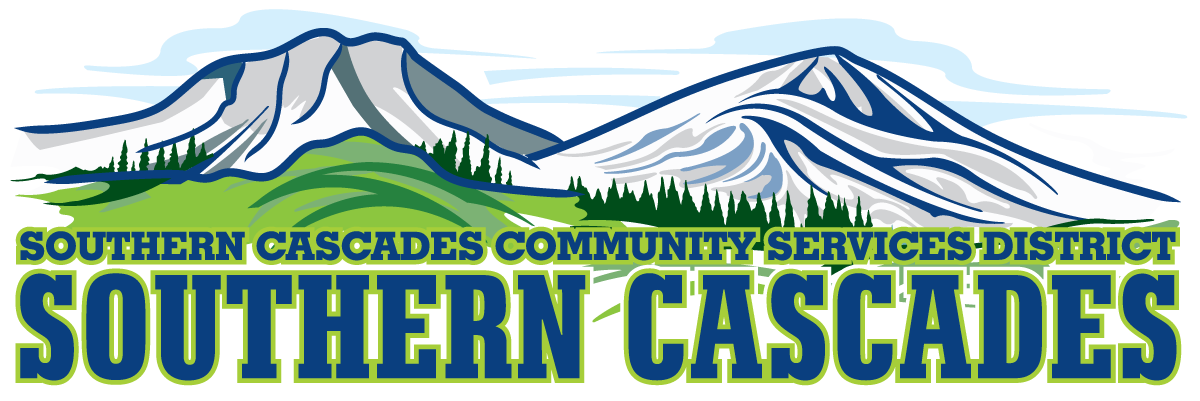 Conference RoomSouthern Cascades Operations Base and Training Center205 Ash Valley Road, Adin, CA 96006May 23, 2022 5:30 pmSpecial Board MeetingAGENDACall to OrderPledge of Allegiance3.0 Roll Call and Establishment of a Quorum of the Board of Directors4.0 Deletions /Additions and Approval of Agenda5.0 Public Comment:  This is the time set aside for citizens to address the Board on matters on the consent agenda and matters not otherwise on the agenda.  Comments should be limited to matters within the jurisdiction of the Board.  If your comment concerns an item shown on the agenda.  Please address the Board after that item is open for public comment. By law, the Board cannot take action on matters that are not on the agenda.  The chair reserves the right to limit the duration of each speaker to three minutes.  The speaker may not cede their time.   Agenda items with times listed, will be considered at that time.  All other items, will be considered as listed on the agenda or as deemed necessary by the Chairperson.6.0 Consent Agenda	6.1 Approve Minutes for the following meetings;		Regular Board Meeting April 18, 20227.0 Consideration/Action7.1 Appoint new Board Member for the unexpired term of Valerie Endicott     May 16, 2022 to December 31, 2022.	7.2 Swearing in of the new Board Member.	7.3 Board Chair Appoint New Board Member’s Committee Assignments	7.4 Approve Five Star Bank Credit Card spending limits:		Division Managers	-			 $1200.00 per month		Logistics Specialist	-			 $5000.00 per month		District General Administrator -		 $30,000.00 per month		Total District spending limit-		$40,000.00 per month7.5 Reconsider Delegation Authority amount for District General Administrator to negotiate sale of Vehicle # 55077.6 Delegate Authority to District General Administrator to request quotes for purchase of a sub- compact tractor mower with snow removal capabilities.7.7 Approval of changes of Policy 6202.0 and 6302.0 These policy changes clarifying the definition of less than full time EMS personnel. 8.0	 Information and Discussion:9.0   	CFO Report 10.0   Correspondence 11.0   District General Administrator Report12.0   Board Reports13.0 CLOSED SESSION13.1 Per Government Code 54957, Public Employee Performance Evaluation District General Administrator.14.0 Resume Open Session15.0 Consideration/Action15.1 Approve Any Formal Action to be taken by board as result of closed session.16.0 AdjournmentParties with a disability as provided by the American Disabilities Act who require special accommodations or aides in order to participate in the public meeting should make the request by calling 530 299 3110 at least 24 hours prior to the meeting. Posted at Southern Cascades Operations Base and Training Center Foyer and Adin Post Office Bulletin Board and the SCCSD Web Site Friday May 20, 2022.    